THE CORPORATION OF THE TOWNSHIP OF MATACHEWAN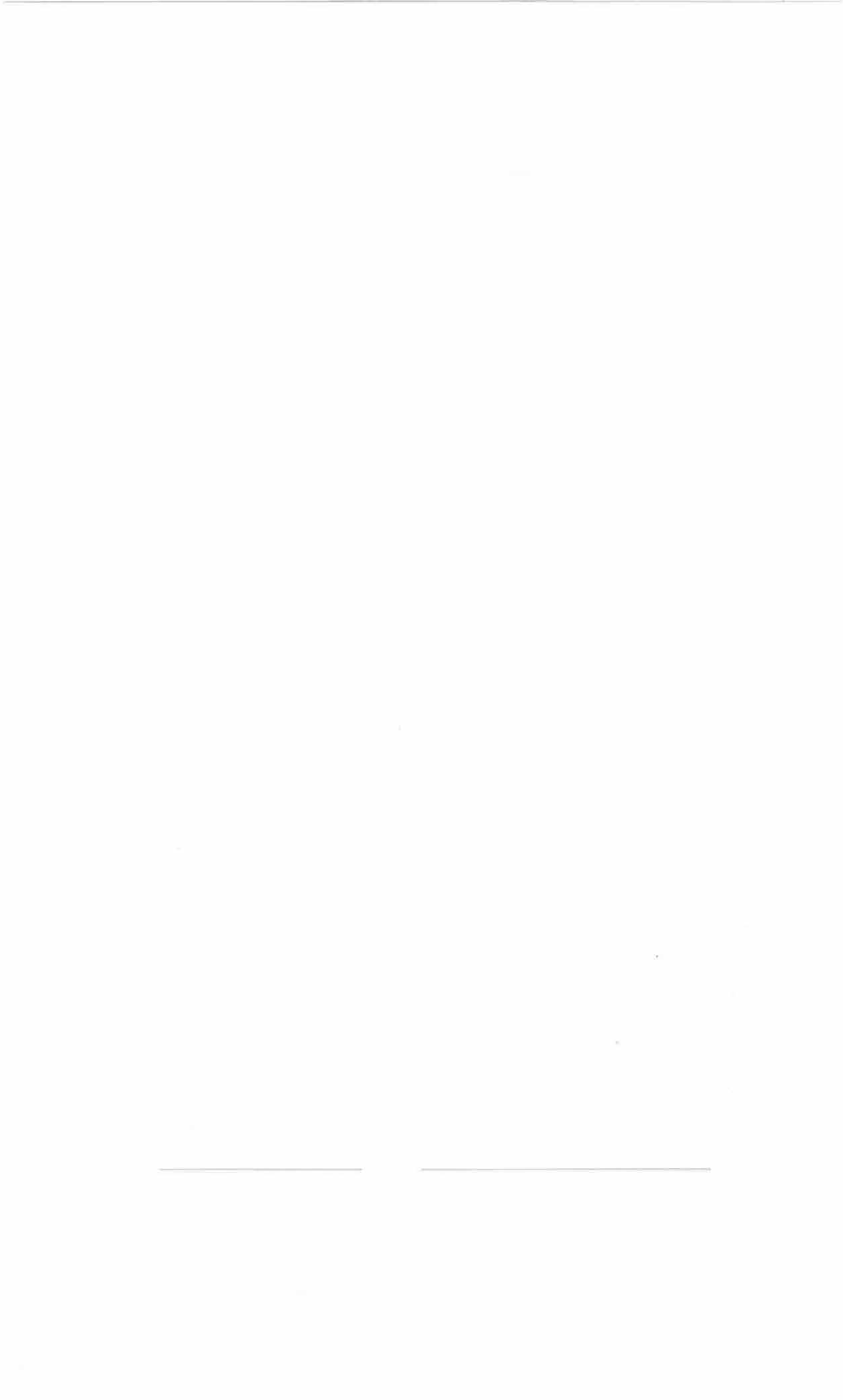 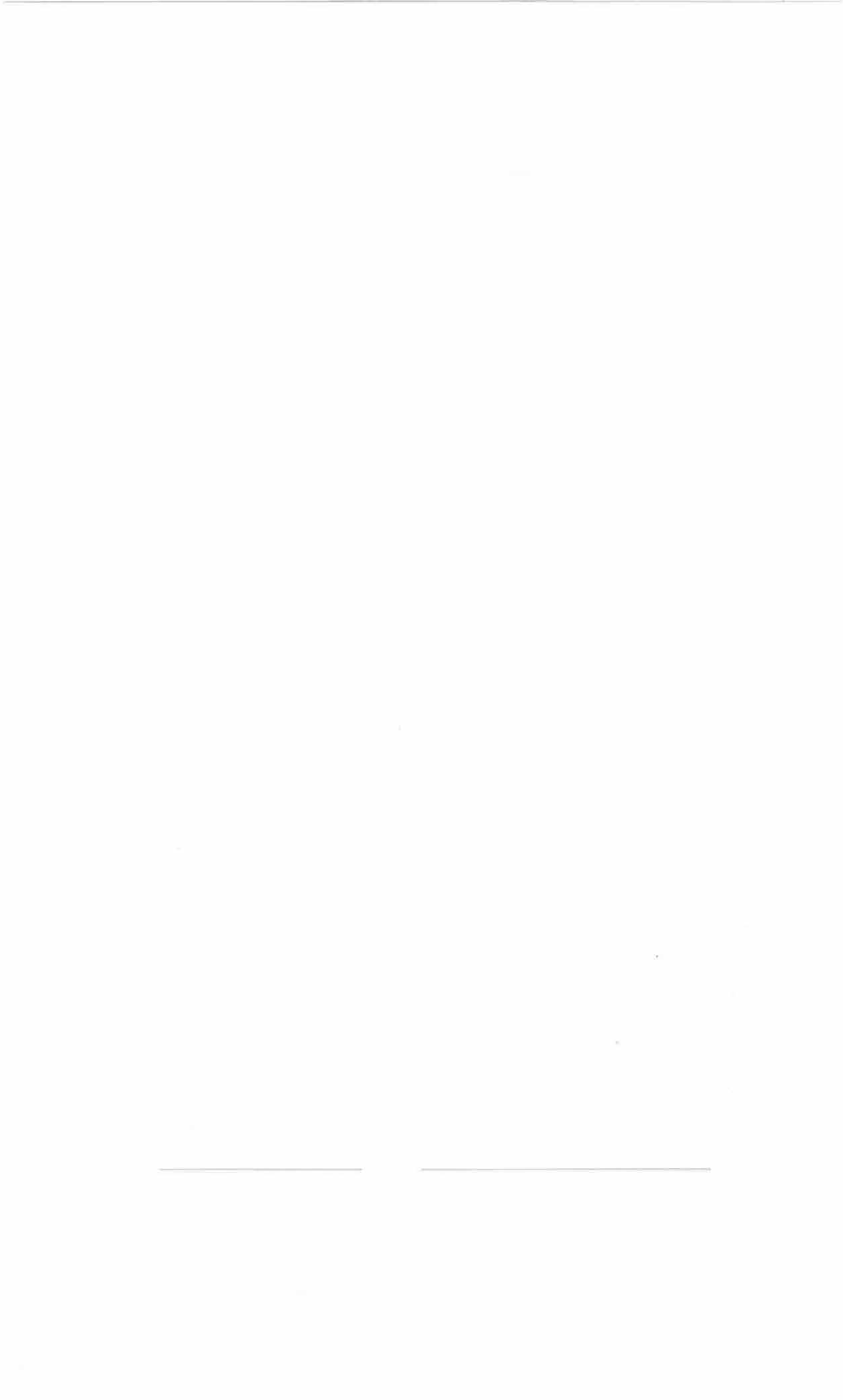  BY-LAW NO. 2019-23BEING A BY-LAW TO AMEND BY-LAW NO. 2018-08 A BY-LAW TO APPOINT A REGISTERED CODE AGENCY, CHIEF BUILDING OFFICIAL AND BUILDING INSPECTORS FOR THE ENFORCEMENT OF THE BUILDING CODE ACT, 1992.WHEREAS subsection 3(1) of the Building Code Act, 1992, SO 1992, c 23, provides that the Council of each municipality is responsible for the enforcement of the Building Code Act, 1992, in the municipality, except as where otherwise provided for in the Act; andWHEREAS subsection 3(2) of the Building Code Act, 1992, SO 1992, c 23, directs the Council of each municipality to appoint a Chief Building Official and such Inspectors as are necessary for the enforcement of the Building Code Act, 1992, in the areas in which the municipality has jurisdiction; andWHEREAS subsection 4.1(1) of the Building Code Act, 1992, S.O. 1992, c. 23, permits the Council of each municipality to enter into agreements with a registered code agency to perform the functions specified in the agreement in respect of the construction of any building or classed of buildings specified in the agreement; andWHEREAS the Corporation of the Township of Matachewan deems it necessary to enter into an agreement with Temiskaming Municipal Services Association dated for the provision of enforcement of the Building Code Act, 1992, SO 1992, c 23, chief building official services, and building inspector services; andWHEREAS the Corporation of the Township of  Matachewan passed By-Law No. 2018-08 a By-law to appoint a Registered Code Agency, Chief Building Official and building inspectors for the enforcement of the Building Code Act, 1992 on the 19th day of April, 2018.NOW THEREFORE we, the Council of the Corporation of of Township of Matachewan, ENACTS AS FOLLOWS:That By-law No. 2018-08 #3 is hereby amended by inserting Francis Rivard, Chief Building Official for the Township of Matachewan That this By-law shall take effect April 19, 2018.READ A FIRST TIME this 7th day of August, 2019.READ A SECOND TIME this 7th day of August, 2019.READ A THIRD TIME AND FINALLY PASSED this 7th day of August, 2019.	Mayor		Clerk